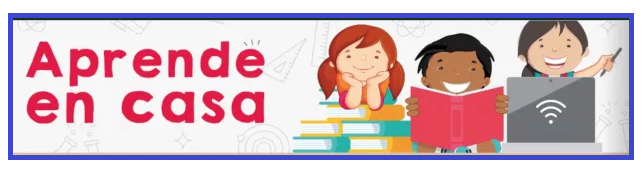 IE LA SALLE DE CAMPOAMORGUIA-TALLERGESTIÓN ACADÉMICO PEDAGÓGICA.PERIODO: 2   AÑO: 2020Grados: Primero A B C Áreas IntegradasElaborado por: Dora Osorio _ María Isabel Martínez _ Marta Luz LópezCOMPETENCIA: Identifica los usos de los números (como código, cardinal, medida, ordinal) y las operaciones (suma y resta) en contextos de juego, familiares, económicos, entre otros.TEMA: Los númerosINDICADOR:  Identificación de los términos de la suma y la resta en ejercicios de aplicación de la vida real. Identificación de la decena como agrupación de 10 unidades en situaciones problema.Metodología C3: Concientización (motivación) Conceptualización (el concepto) Contextualización (aplicación en la vida)Dibuja  según el número indicado.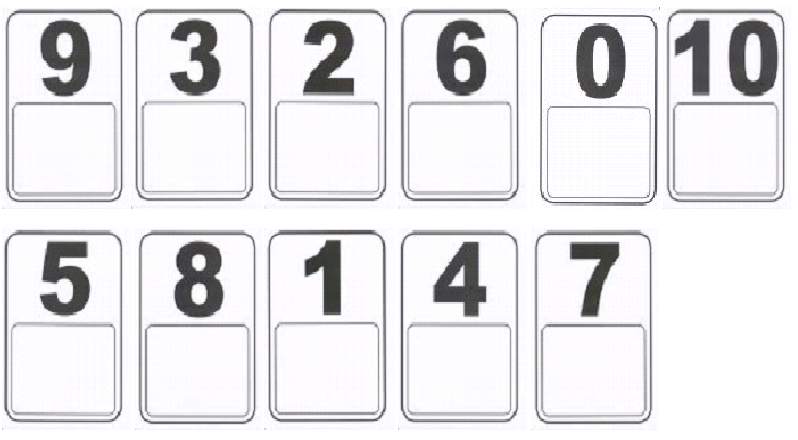 Completa en número y en letras, la cantidad de objetos de cada conjunto.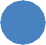 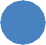 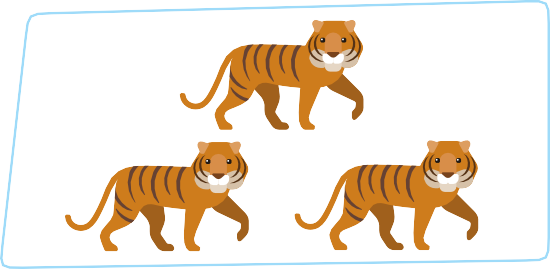 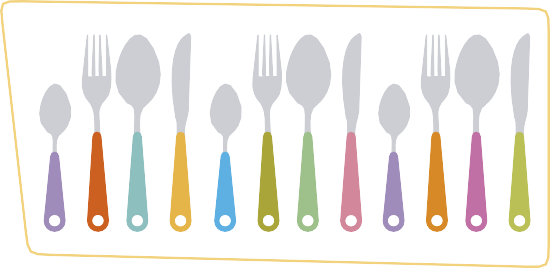 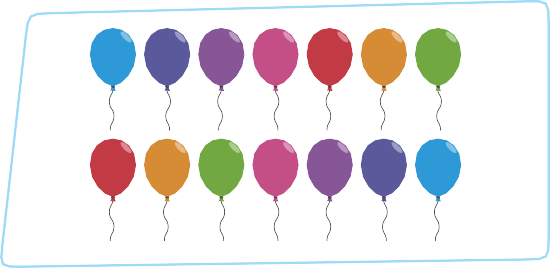 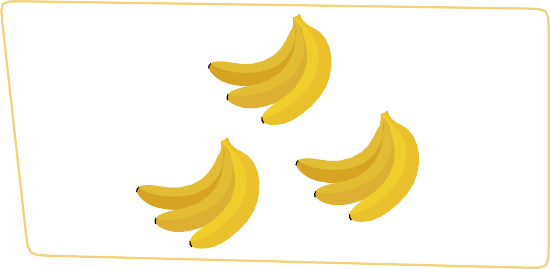 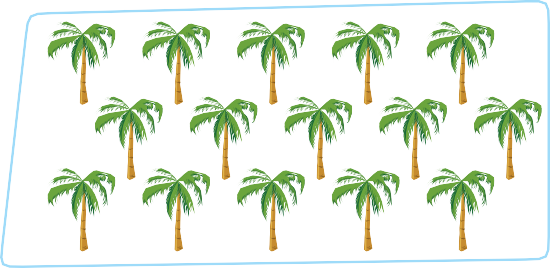 Colorea de azul las sumas cuyo resultado sea 9.           Colorea de amarillo cuyo resultado sea 3.           Colorea de café cuyo resultado sea 1.            Colorea de rojo cuyo resultado sea 5.            Colorea de rosado  cuyo resultado sea 2.            Colorea de verde cuyo resultado sea 4.            Colorea de anaranjado cuyo resultado sea 7. 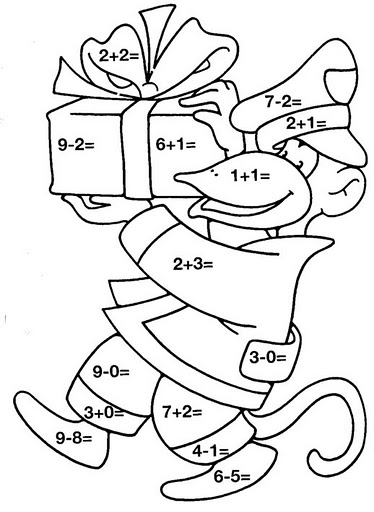 LADECENAhttps://www.youtube.com/watch?v=0j-80cSRVOk https://www.youtube.com/watch?v=nYp2mhoCySk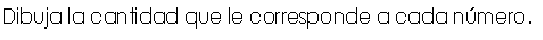 Una	es un	de diez elementos.Dibuja lo que se indica en cada caso.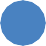 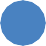 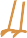 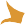 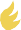 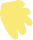 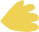 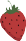 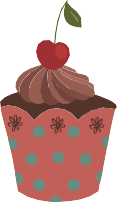 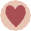 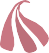 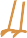 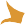 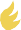 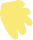 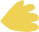 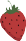 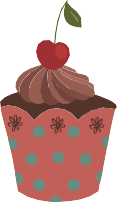 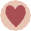 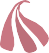  Forma decenas de colores. Luego responde las preguntas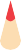 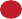 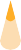 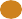 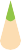 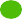 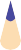 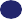 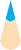 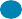 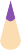 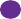 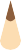 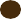 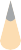 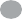 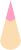 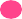 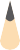 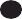 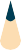 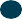 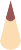 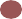 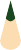 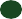 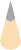 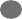 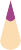 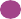 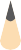 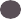 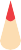 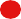 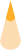 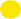 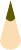 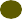 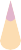 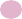 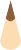 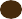 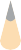 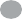 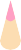 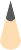 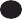 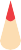 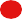 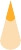 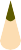 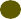 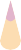 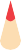 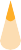 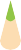 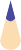 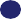 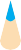 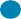 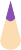 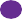 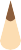 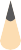 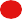 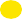 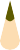 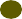 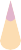 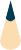 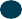 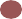 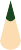 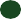 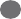 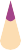 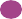 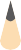 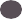 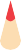 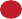 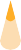 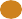 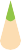 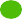 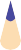 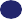 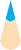 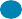 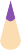 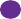 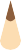 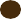 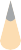 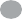 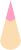 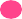 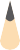 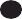 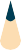 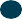 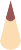 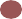 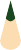 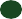 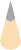 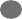 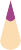 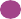 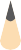 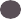 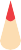 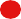 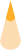 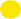 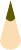 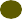 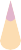 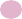 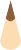 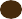 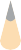 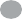 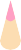 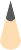 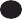 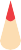 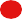 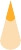 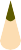 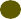 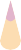 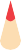 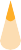 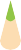 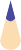 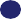 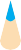 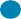 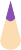 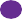 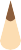 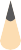 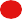 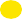 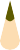 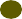 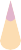 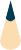 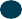 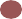 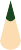 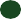 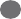 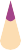 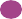 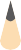 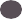 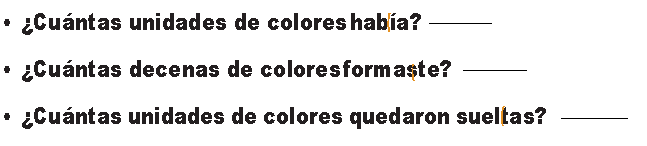 PROBLEMAS DE SUMA Y RESTAhttps://www.youtube.com/watch?v=2Iy92z6WOqIFelipe  está cumpliendo  años   el   día  de  hoy,  ¿esto significa que  su edad aumentó o  disminuyó? ¿Tú qué    piensas?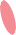 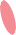 Por su cumpleaños la mamá de Felipe le regaló 4 carros de juguete, así que Felipe los guardó en su baúl de juguetes, pero ¿Felipe tendrá más carros de juguete ahora o serán menos? ¿Tú que crees?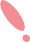 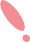 El papá de Felipe desea organizarle una fiesta por su cumpleaños y le regala algunos globos de colores, su mamá muy emocionada le regala más globos y Felipe se alegra mucho. Si tú le regalaras globos a Felipe ¿de qué colores le regalarías?COMPLETA LAS SIGUIENTES FRASES:Felipe tenía 5 carros. En la fiesta Juanita le regaló 6 carros nuevos; Felipe ahora tiene 11	en total.Andrés tiene 4 caramelos, Gustavo tiene 3 colombinas; Andrés y Gustavo tienen7	en total.Gustavo tiene 5 globos verdes y 6 globos rojos; Gustavo ahora tiene globos en total.Juanita comió al llegar a la fiesta 2 pedazos de torta de chocolate, en la tarde comió 3 pedazos de torta de vainilla; Juanita comió en total	pedazos deen total.Andrés tiene 8 caramelos y 3 colombinas; Andrés tiene en total.Felipe recibió 3 regalos de sus amigos, después su familiale dio 5 regalos; Felipe recibió en total	.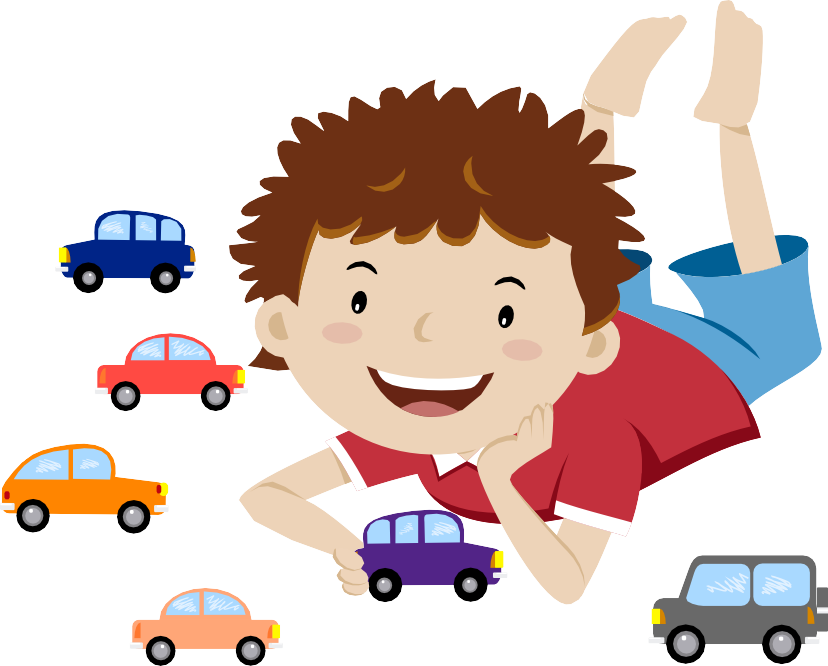 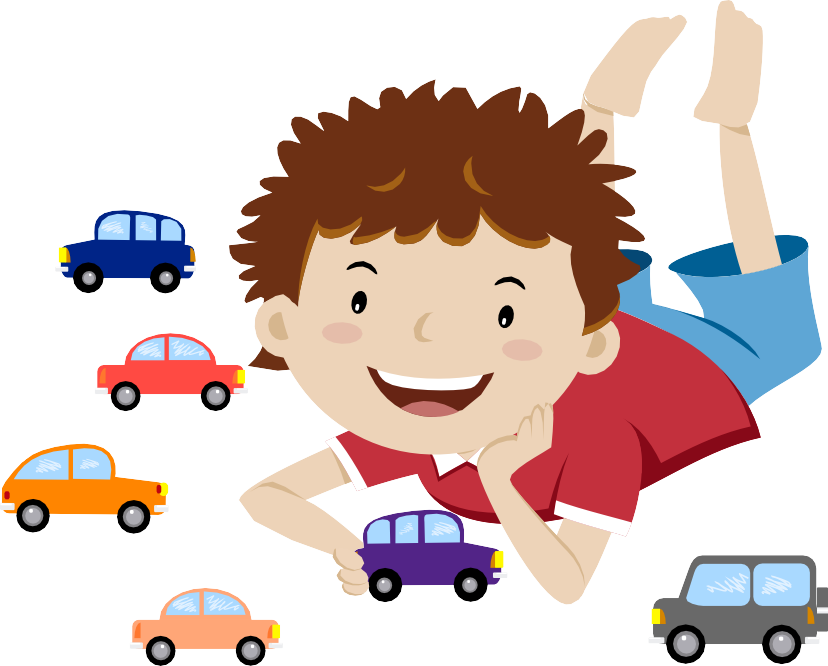 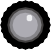 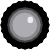 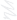 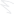 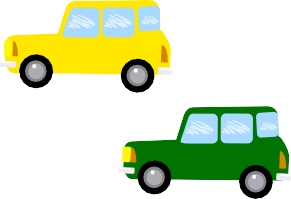 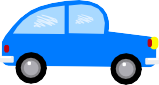 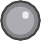 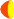 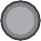 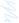 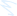 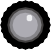 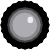 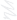 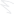 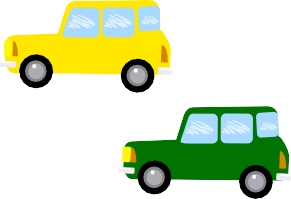 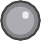 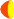 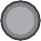 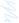 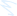 10- Dibuja las flores que representan el cambio en cada situación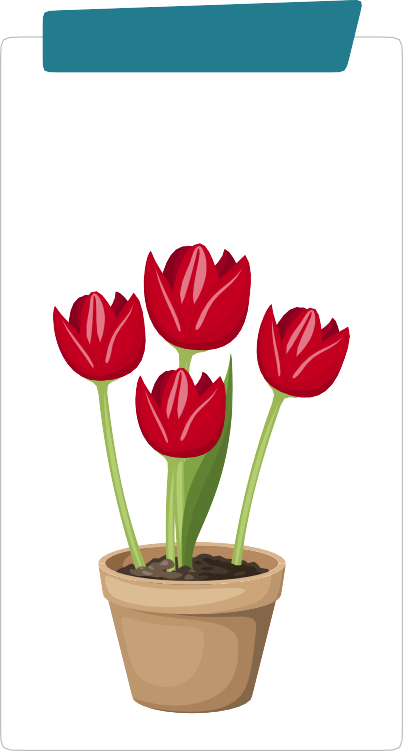 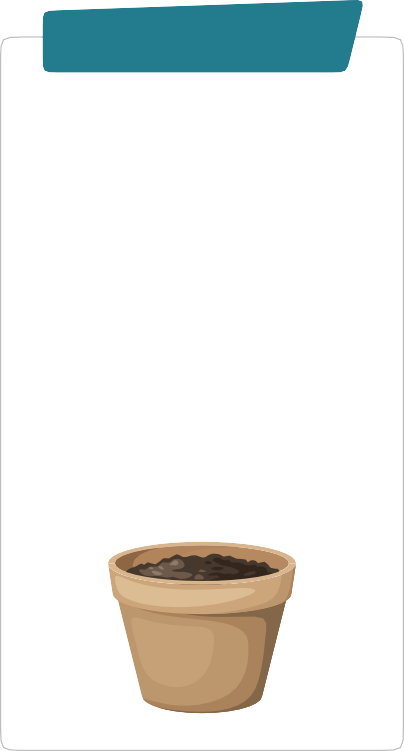 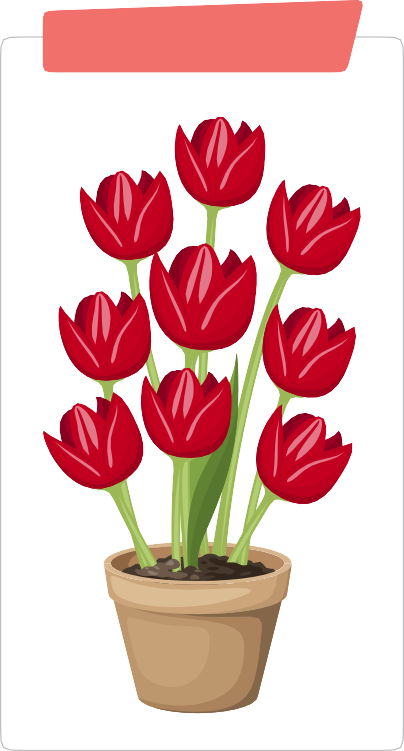 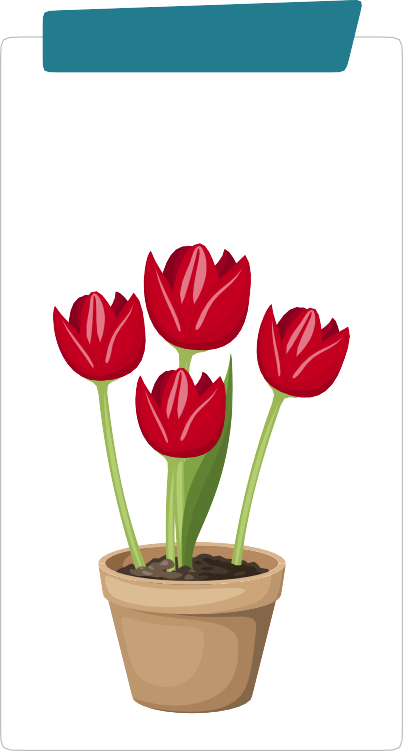 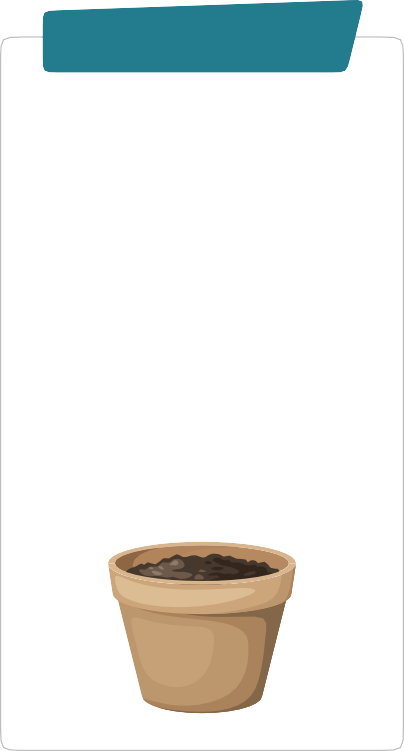 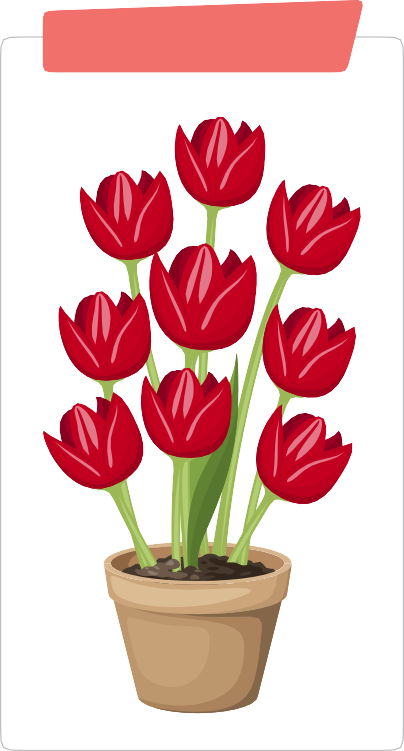 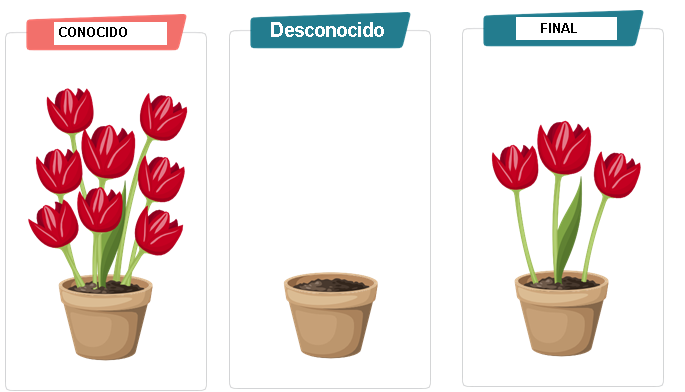        11- Realiza las operaciones  y colorea según lo indicado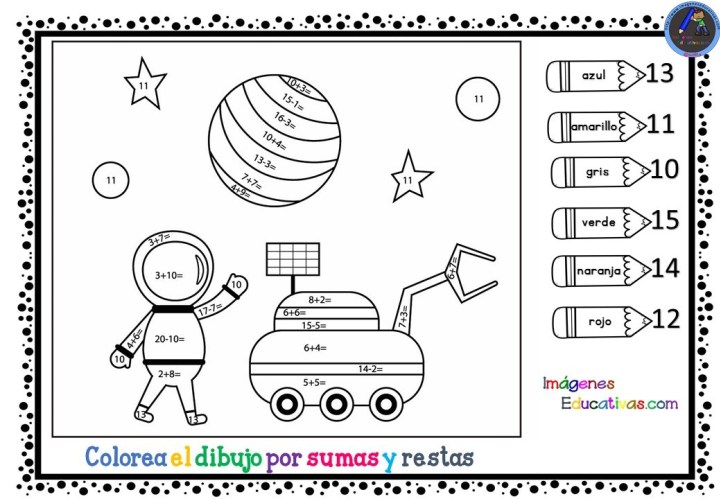 